Vorschläge zur Sportlerehrung der Stadt Meßstetten 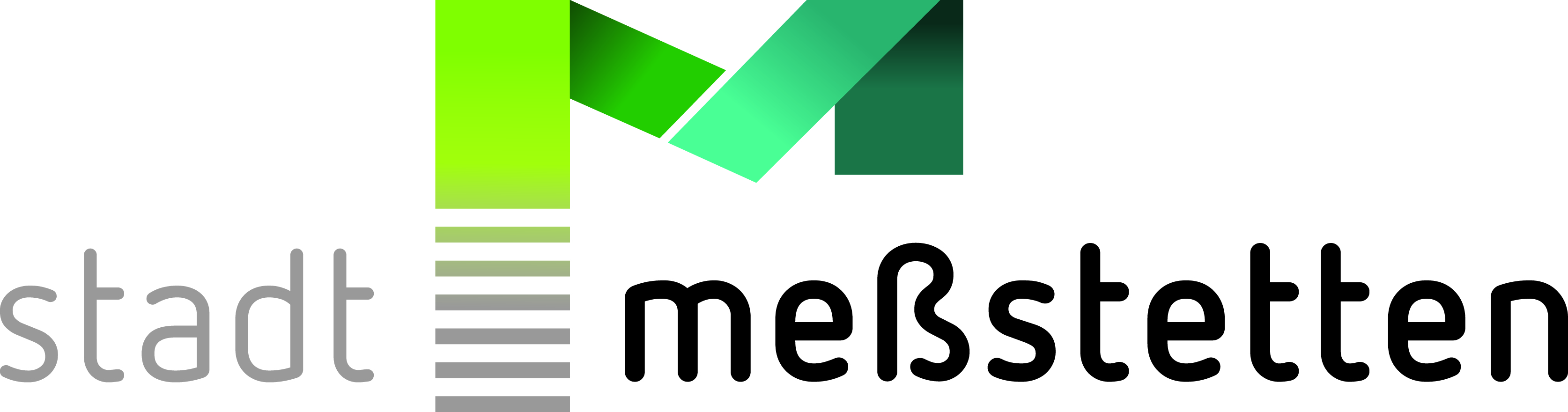 für das Jahr 2018Bitte die zu meldenden Sportler nach dem Schema der beiden Beispiele eintragen. Gibt es bei einzelnen Sportlern / Mannschaften mehrere Wertungen / Resultate, bitte mit dem Ihrer Meinung nach besten Ergebnis beginnen.Nennen Sie bitte ausschließlich Ergebnisse, die gemäß den beigefügten Richtlinien zu einer Ehrung mit der Sportlermedaille berechtigen.Die ausgefüllte Word-Datei bitte als Anhang per E-Mail an folgende Adresse senden: thorsten.steidle@messstetten.deName des meldenden Vereins: Ansprechpartner:Tel.-Nr.:Sportler / MannschaftSportart / DisziplinWertung / Resultat(bitte erst den Wettkampf und dann die Platzierung nennen)Max MustermannGeburtsdatum: _ _. _ _. _ _Beispielstraße 11172469 Meßstetten-HossingenSkispringen Aktive EinzelSkispringen junioren EinzelSkispringen Junioren EinzelSkispringen Junioren TeamDeutsche Meisterschaften: 1. PlatzDeutsche Meisterschaften: 1. PlatzBaden-Württembergische Meisterschaft: 2. PlatzBaden-Württembergische Meisterschaft: 3. PlatzBerti BeispielGeburtsdatum: _ _. _ _. _ _Musterstraße 22272469 MeßstettenTurnen/Leichtathletik Jugend 16/17 Einzel Leichtathletik Jugend 16/17 EinzelBaden-Württembergische Mehrkampfmeisterschaften  Deutscher Achtkampf: 2. PlatzWürttembergische Mehrkampfmeisterschaften Fünfkampf: 2. Platz